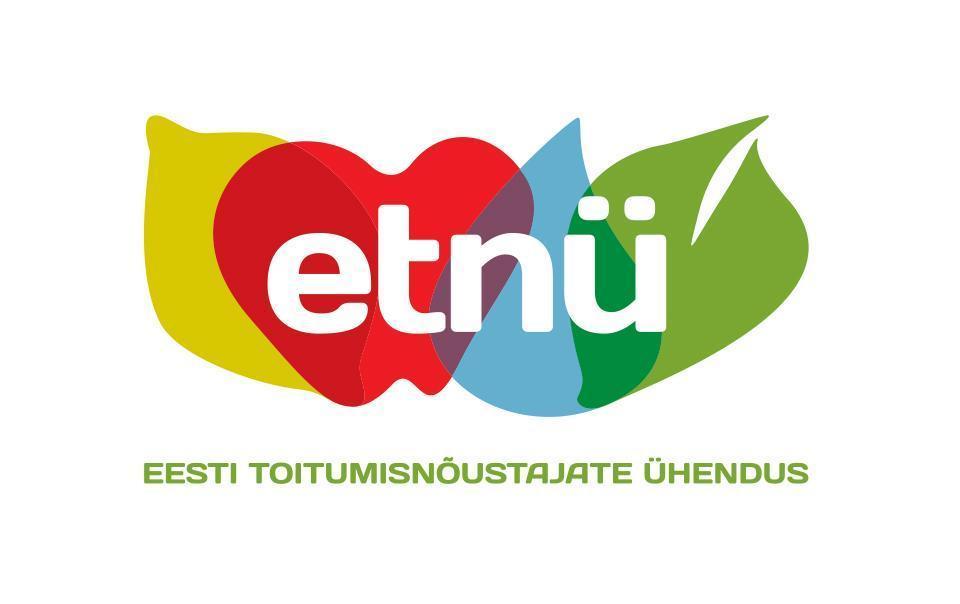 LISA 1a. AVALDUS KUTSE TAOTLEMISEKS TOITUMISNÕUSTAJALEANDMED TAOTLEJA KOHTAHARIDUSKÄIKVajadusel lisage ridu* Hariduse mittevastavusel taotletavale erialale on vaja tõendada kutse taotlemiseks minimaalselt nõutav erialane kompetents VÕTA korras.Võõrkeelse koolituse läbimist tõendav dokument peab olema eestikeelse tõlkega ja kinnitatud notariaalselt.ERIALASELTSIDESSE, -LIITUDESSE, -ÜHINGUTESSE KUULUMINE(Nimetage ainult kutsega seotud)Vajadusel lisage riduERIALANE NÕUSTAMISKOGEMUSAVALDUSELE LISATAVAD DOKUMENDIDVastav kinnitus märkida tähisega ”X” veerus ”jah”Kinnitan, et:Vastav kinnitus märkida tähisega ”X” veerus ”jah” või ”ei”Kuupäev: 	Allkiri: /allkirjastatud digitaalselt/ 	Ees- ja perekonnanimiIsikukoodTelefonPostiaadressE-posti aadressTöökoht (asutuse nimetus)AmetinimetusTunnistuse väljastanud organisatsiooni nimiErialaLõpetamise aastaTunnistuse väljastanud organisatsiooni nimiErialaLõpetamise aastaKeskhariduse, kutsekeskhariduse või kõrgema hariduse andmedKeskhariduse, kutsekeskhariduse või kõrgema hariduse andmedToitumisnõustaja, tase 5 kutsestandardile vastav haridus ja õppemaht*Toitumisnõustaja, tase 5 kutsestandardile vastav haridus ja õppemaht*Nimetus Liikmeks astumise aegTegevusjaheiKinnitan, et olen viinud läbi toitumisnõustamist vähemalt 30-le kliendileOlen teadlik, et Kutsekomisjon võib kontrollida minu kliendinõustamiste olemasoluDokumendi nimetus (koopia)jah1. Isikut tõendava dokumendi (ID-kaart või pass) koopia2. Haridust tõendavate dokumentide koopiad3. Maksekorralduse koopiaTegevus või soovjaheiOlen tutvunud toitumisnõustaja, tase 5 kutsestandardi, kutse andmise korra, hindamisstandardi ja selle lisadegaAvalduses esitatud informatsioon on tõeneNõustun oma nime avalikustamisega kutseandja kodulehel kutse saanute nimistusNõustun oma ees-ja perekonnanime ning sünniaja avalikustamisega kutseregistrisSoovin kutsetunnistust paberkandjalAnnan oma nõusoleku minu isikuandmete töötlemiseks kutse andmise protsessiga seotud toiminguteksMõistan, et kutseandja kasutab minu isikuandmeid vaid minuga seotud kutse andmise protsessi teostamise eesmärkidelMõistan, et kutseandja on seoses minu kutse taotlemisega kohustatud säilitama minu isikuandmeid ka pärast kutse taotlemise protsessi lõppu ning nimetatud asjaoludel annan selleks oma nõusoleku arvestades, et andmeid säilitatakse kuni kohustusliku säilitustähtaja lõpuniAvalduse allkirjastamisel olen teadlik, et mul on õigus:igal ajal pöörduda kutseandja poole oma isikuandmete täpsustamiseks või parandamiseks; oma isikuandmete töötlemise kohta päringute sh väljavõtete ja koondväljavõtete taotlemiseks; esitada vastuväiteid oma isikuandmete töötlemise suhtes, kui see põhineb õigustatud huvil; taotleda oma isikuandmete kustutamist, kui isikuandmete töötlemiseks puudub õiguslik alus; piirata oma isikuandmete töötlemist kohalduvate õigusaktide alusel;taotleda vabatahtlikult oma isikuandmete edastamist kolmandatele isikutele.Annan oma nõusoleku minu isikuandmete edastamiseks Kutsekojale kutse väljastamiseks.